เมื่อวันที่  ๑๔  มีนาคม  ๒๕๖๕  นายพินิจ  เพชรน่าชม  นายกเทศมนตรีตำบลโป่งน้ำร้อน  เป็นประธานการประชุมผู้บริหารและพนักงานของเทศบาลตำบลโป่งน้ำร้อน  ประจำปี  ๒๕๖๕  ณ  ห้องประชุมชั้นสาม  อาคารสำนักงานเทศบาลตำบลโป่งน้ำร้อน  การประชุมประกอบไปด้วยเรื่อง  การจัดทำมาตรการส่งเสริมคุณธรรมและความโปร่งใสภายในหน่วยงาน  การนำนโยบาย  No Gift Policy  ไปสู่การปฏิบัติ  การกำหนดมาตรการเพื่อจัดการเรื่องร้องเรียนร้องทุกข์  และกิจกรรมการแสดงออกเชิงสัญลักษณ์ในการป้องกันและต่อต้านการทุจริตคอรัปชั่น 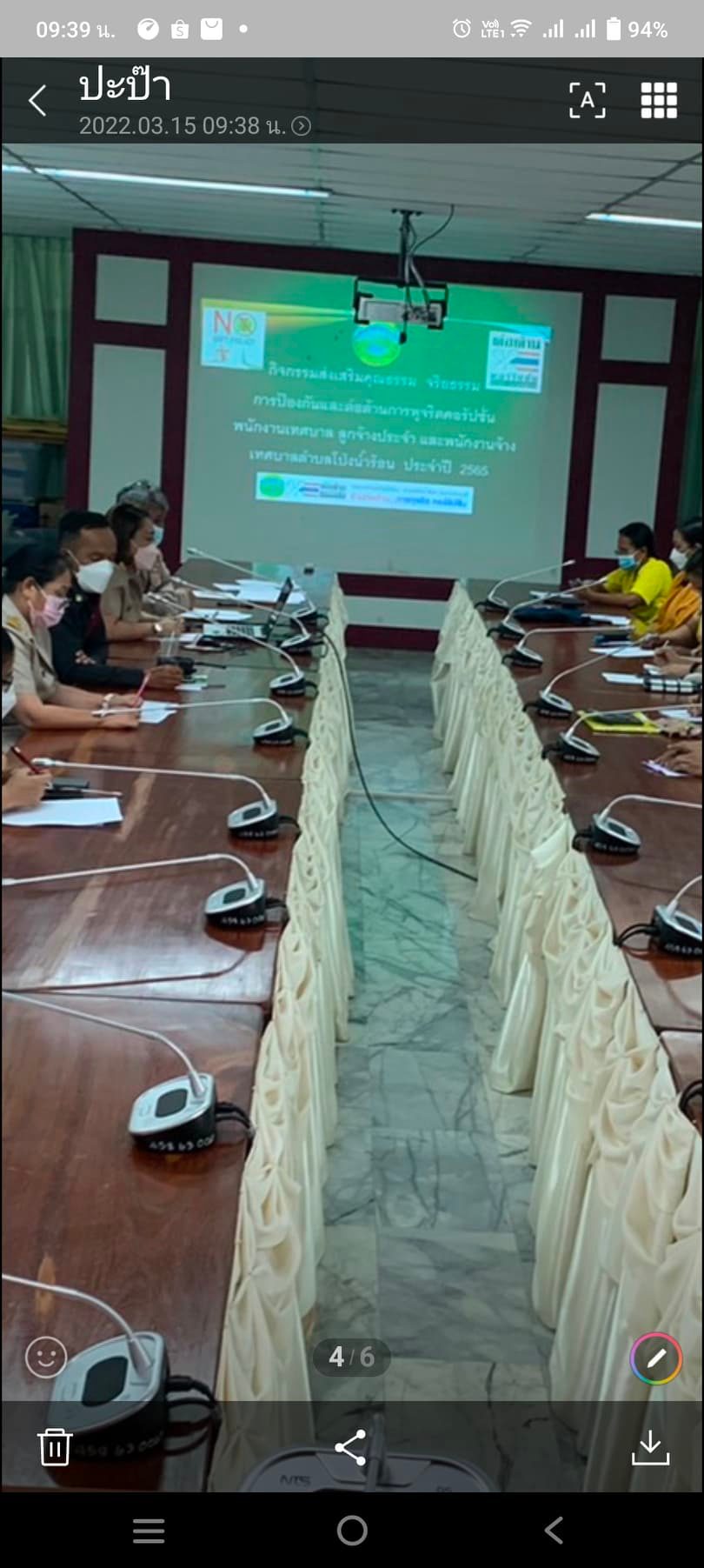 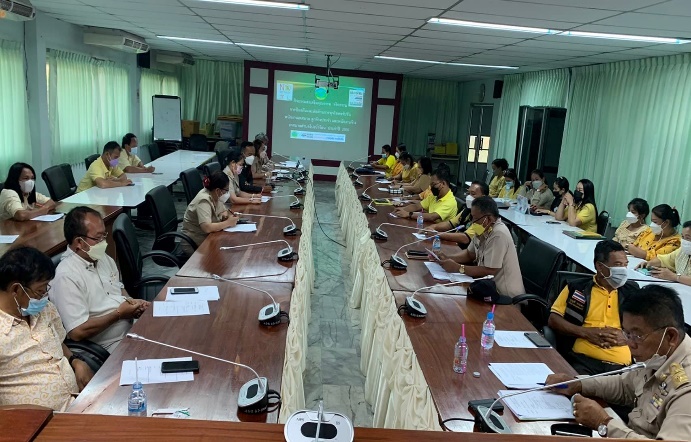 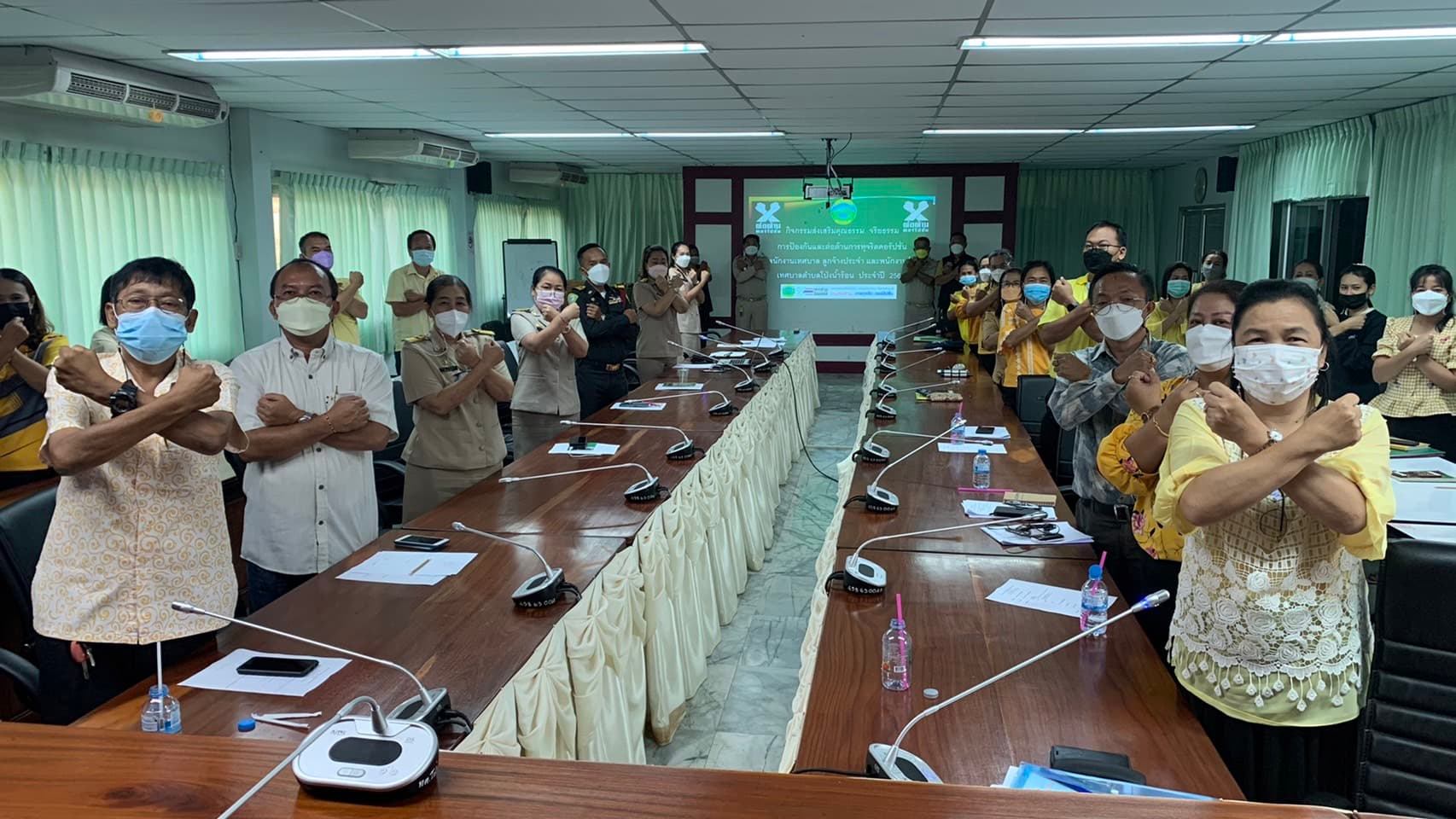 นายพินิจ  เพชรน่าชม  นายกเทศมนตรีตำบลโป่งน้ำร้อน  ได้กล่าวว่า  การประชุมครั้งนี้จะเป็นการช่วยยกระดับ/ส่งเสริมให้เทศบาลตำบลโป่งน้ำร้อน  ลดความเสี่ยงการทุจิตและมีการจัดการการทุจริตประพฤติมิชอบดียิ่งขึ้น  ช่วยยกระดับการบริหารจัดการให้มีคุณธรรมและความโปร่งใส  เมื่อวันที่  25  กุมภาพันธ์  ๒๕๖๕  เทศบาลตำบลโป่งน้ำร้อนได้จัดโครงการส่งเสริมคุณธรรม  จริยธรรม  และการดำเนินการทางวินัย  ประจำปีงบประมาณ  2565  ขึ้น  โดยมีวัตถุประสงค์เพื่อให้ความรู้เกี่ยวกับวินัยและคุณธรรม  จริยธรรม ในอันที่จะส่งผลต่อการปฏิบัติราชการและภาพลักษณ์ของหน่วยงานในการปฏิบัติหน้าที่ราชการให้เกิดประสิทธิภาพ  ปราศจากการทุจริตคอรับชั่น  ณ  อาคารป้องกันและบรรเทาสาธารณภัย  เทศบาลตำบลโป่งน้ำร้อน  โดยมีนายกเทศมนตรี  คณะผู้บริหาร  สมาชิกสภาเทศบาล  และพนักงานเทศบาลเข้าร่วมโครงการดังกล่าว  จำนวน  ทั้งสิ้น  45  คน  ทั้งนี้  นายพินิจ  เพชรน่าชม  นายกเทศมนตรีตำบลโป่งน้ำร้อน  ได้มอบนโยบายในการปฏิบัติงานเพื่อให้เกิดความโปร่งใส  ต่อต้านการทุจริต  พร้อมทั้งให้นำนโยบาย  No Gift Policy  ไปสู่การปฏิบัติ 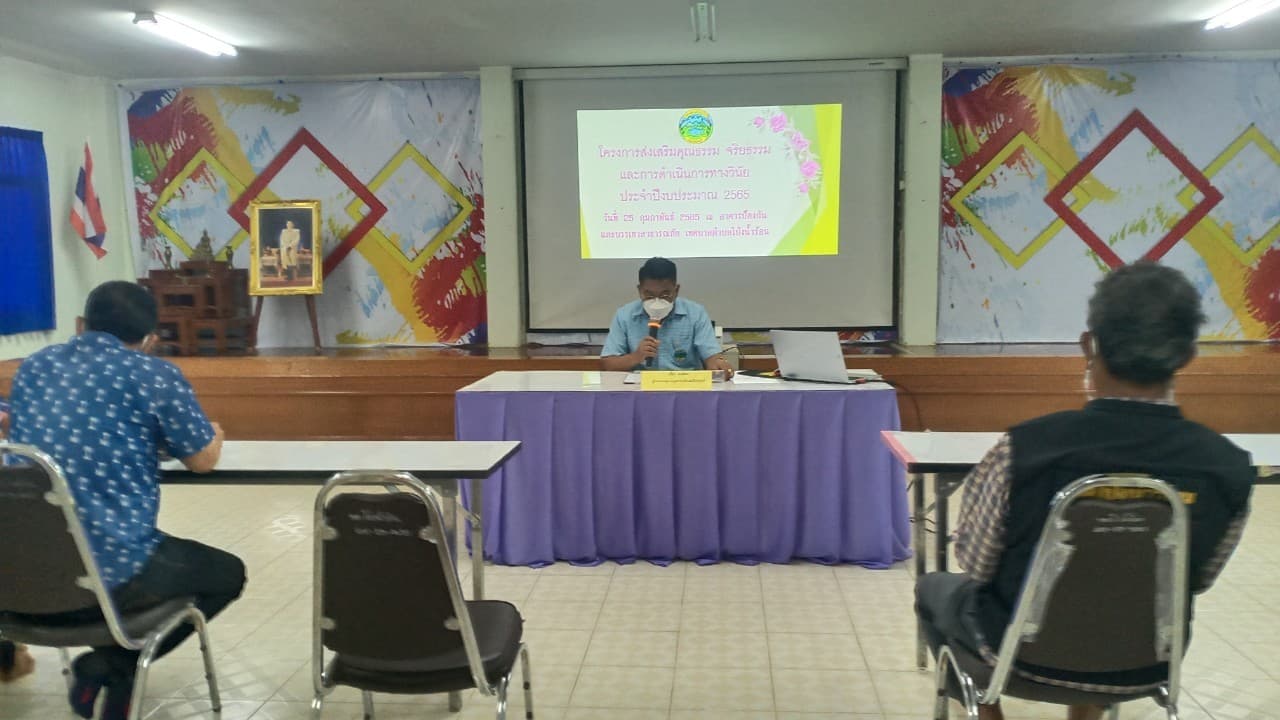 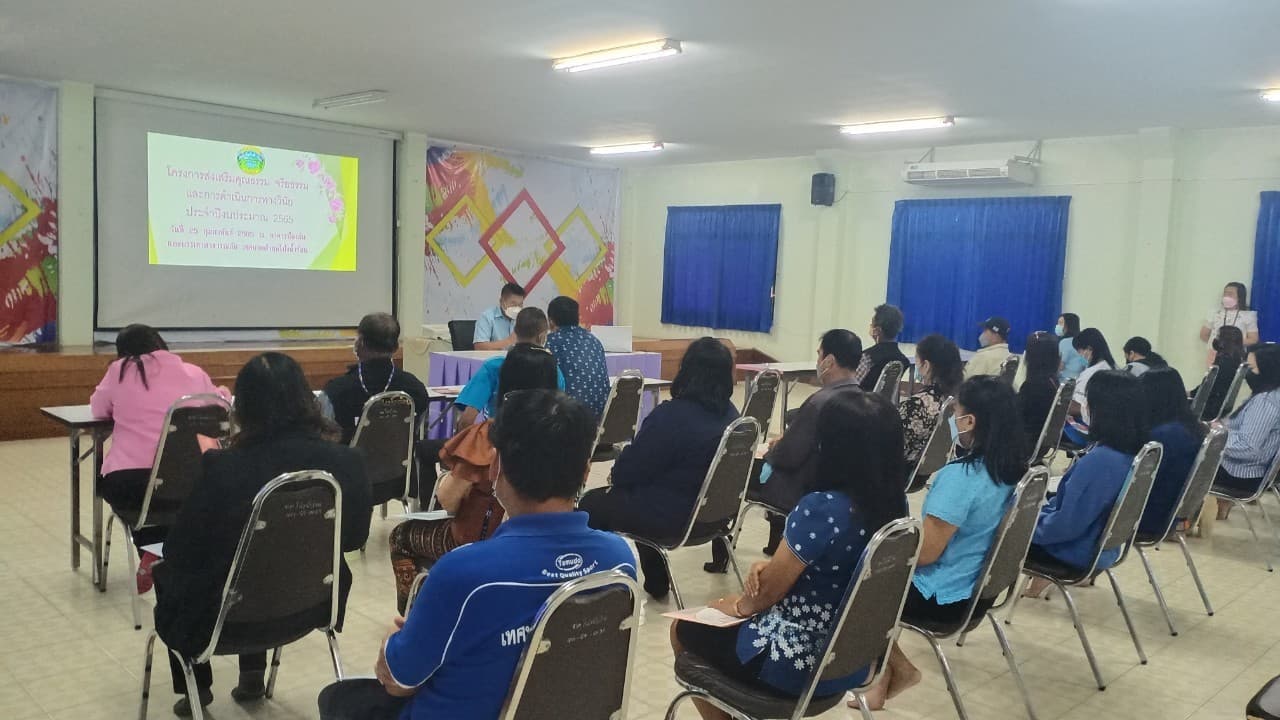 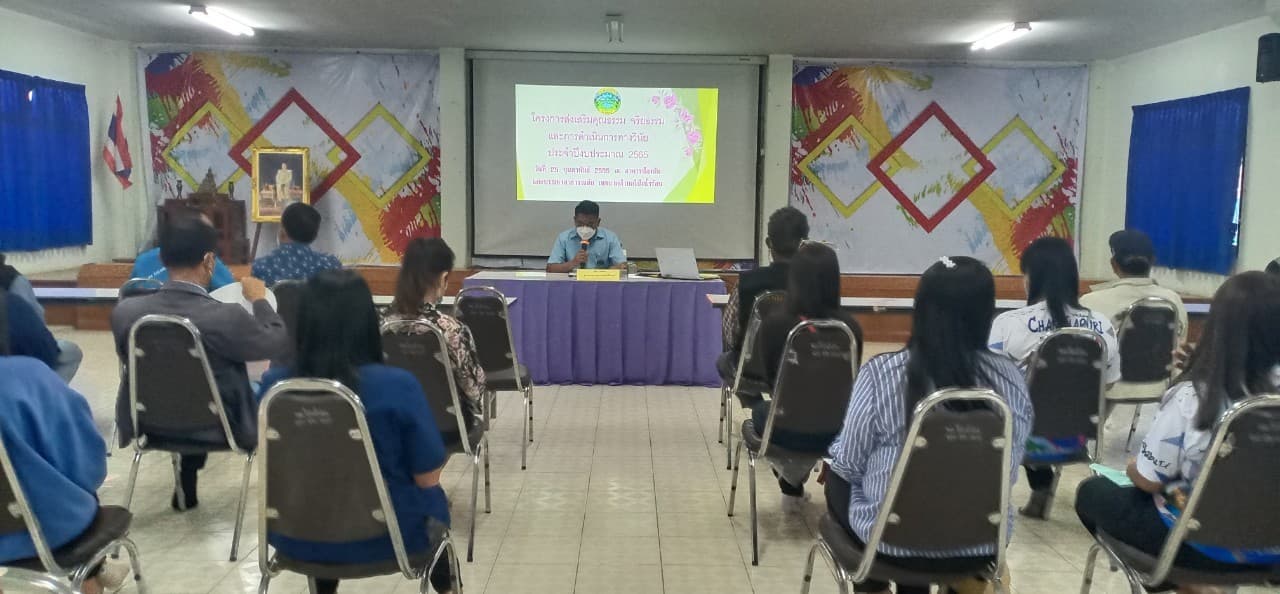 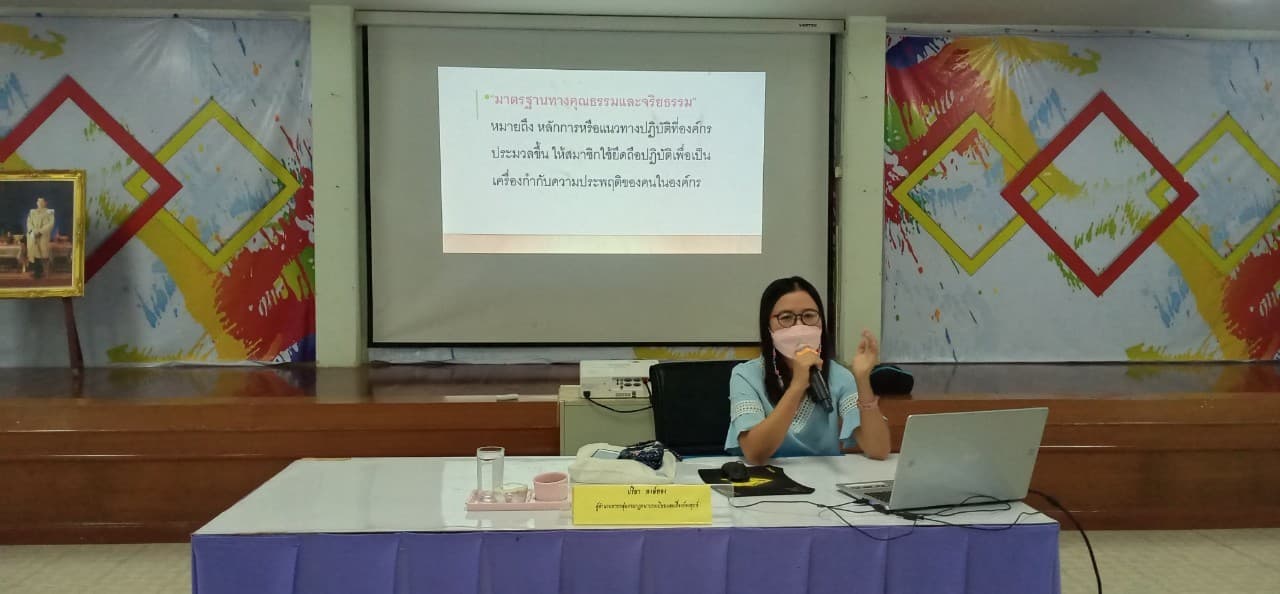 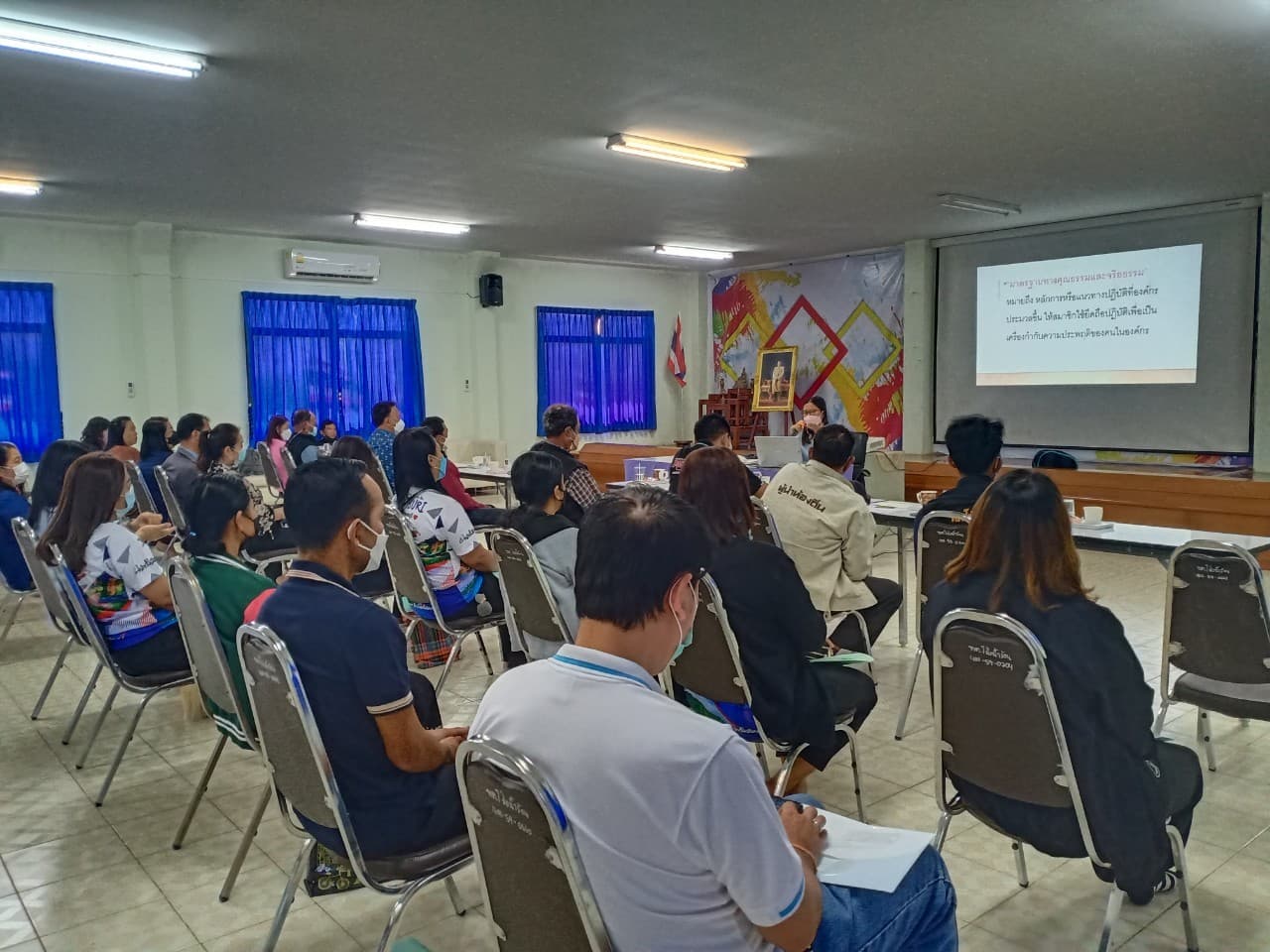 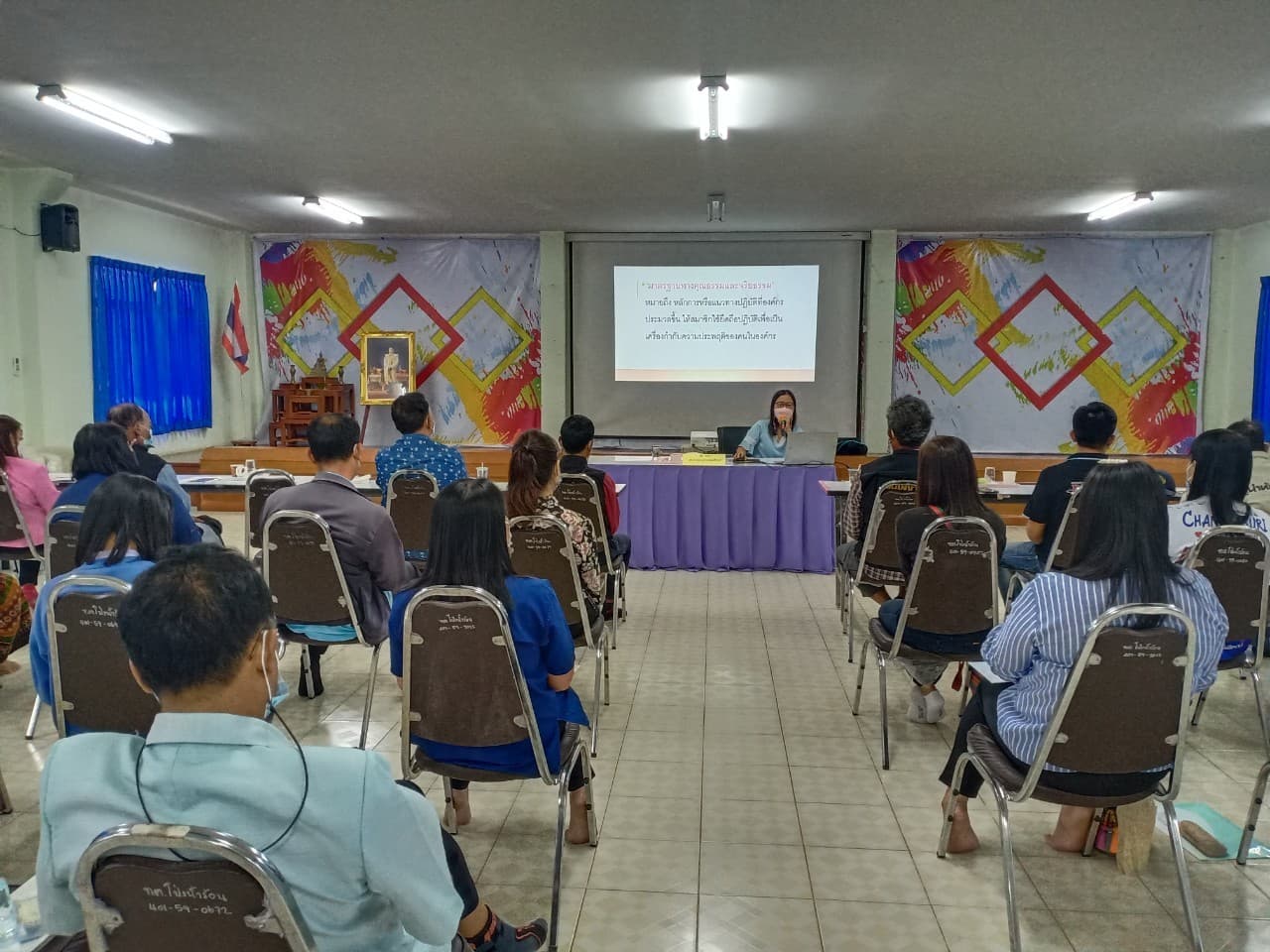 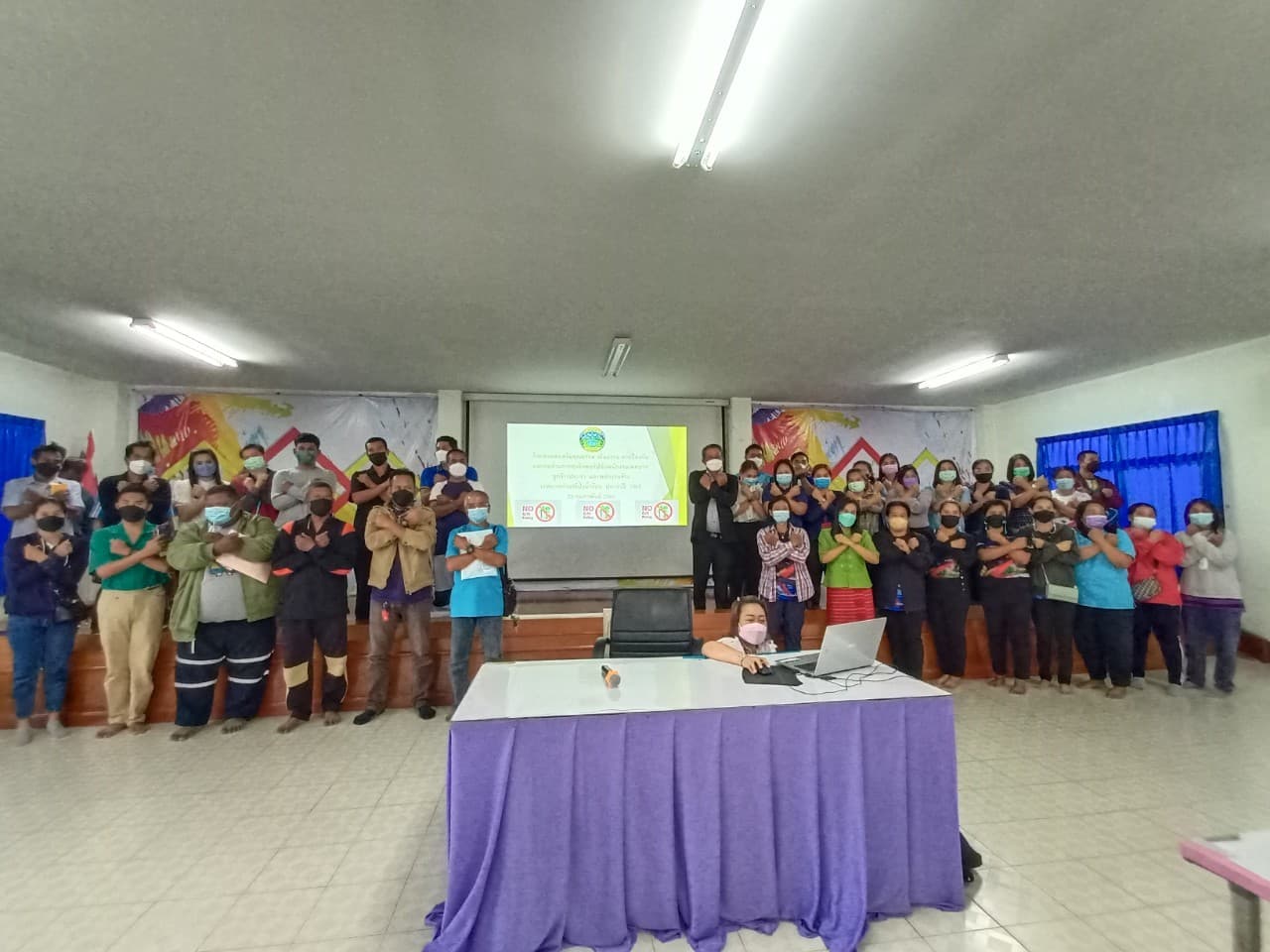 